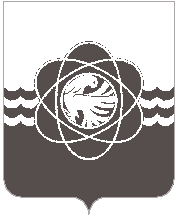 П О С Т А Н О В Л Е Н И Еот 30.09.2022  № 779В соответствии с Федеральными законами от 12.02.1998 № 28-ФЗ «О гражданской обороне», от 21.12.1994 № 68-ФЗ «О защите населения и территорий от чрезвычайных ситуаций природного и техногенного характера», постановлением Правительства Российской Федерации от 17.10.2019 № 1333 «О порядке функционирования сети наблюдения и лабораторного контроля гражданской обороны и защиты населения», в целях защиты населения муниципального образования «город Десногорск», материальных и культурных ценностей от опасностей радиационного и биологического характера, возникающих при военных конфликтах или вследствие этих конфликтов, а также при чрезвычайных ситуациях природного                     и техногенного характера на территории муниципального образования «город Десногорск»        и приведения в соответствие с действующим законодательствомАдминистрация муниципального образования «город Десногорск» Смоленской области постановляет:	1. Утвердить:	1.1. Положение о сети наблюдения и лабораторного контроля гражданской обороны           и защиты населения на территории муниципального образования «город Десногорск» Смоленской области (приложение № 1).1.2. Перечень организаций и учреждений, включенных в состав сети наблюдения             и лабораторного контроля гражданской обороны и защиты населения на территории муниципального образования «город Десногорск» Смоленской области (приложение № 2).            1.3. Функции федеральных подсетей сети наблюдения и лабораторного контроля гражданской обороны и защиты населения (приложение № 3).1.4. Схема сети наблюдения и лабораторного контроля гражданской обороны и защиты населения на территории муниципального образования «город Десногорск» Смоленской области (приложение № 4).2. Признать утратившими силу постановления Администрации муниципального образования «город Десногорск» Смоленской области:- от 02.10.2006 № 579 «О создании сети наблюдения и лабораторного контроля гражданской обороны»;- от 19.01.2017 № 25 «О внесении изменений в постановление Главы Администрации образования «г. Десногорск» Смоленской области от 02.10.2006 г. № 579 «О создании сети наблюдения и лабораторного контроля гражданской обороны». 3. Отделу информационных технологий и связи с общественностью (Е.М. Хасько) разместить настоящее постановление на официальном сайте Администрации муниципального образования «город Десногорск» Смоленской области в сети Интернет.4. Контроль исполнения настоящего постановления возложить на начальника Муниципального бюджетного учреждения «Управление по делам гражданской обороны             и чрезвычайным ситуациям» муниципального образования «город Десногорск» Смоленской области Д.П. Сумина.Глава муниципального образования«город Десногорск» Смоленской области                                            А.А. НовиковПоложение 
о сети наблюдения и лабораторного контроля гражданской обороны и защиты населения на территории муниципального образования «город Десногорск» Смоленской области1. Общие положения1.1. Настоящее Положение о сети наблюдения и лабораторного контроля на территории муниципального образования «город Десногорск» Смоленской области (далее – Положение) разработано в соответствии с требованиями Федеральных  законов  от 21.12.1994 № 68-ФЗ       «О защите населения и территорий от чрезвычайных ситуаций природного и техногенного характера», от 12.02.1998 № 28-ФЗ «О гражданской обороне», постановлений Правительства Российской Федерации от 26.11.2007 № 804 «Об утверждении Положения о гражданской обороне в Российской Федерации», от 17.10.2019 № 1333 «О порядке функционирования сети наблюдения и лабораторного контроля гражданской обороны и защиты населения», организационно-методическими рекомендациями по организации деятельности сети наблюдения и лабораторного контроля гражданской обороны и защиты населения, утвержденными заместителем Министра российской Федерации по делам гражданской обороны, чрезвычайным ситуациям и ликвидации последствий стихийных бедствий  02.04.2021 № 2-4-71-4-11.1.2. Настоящее Положение определяет организацию, состав сил и средств сети наблюдения и лабораторного контроля гражданской обороны и защиты населения на территории муниципального образования «город Десногорск» Смоленской области (далее – СНЛК), а также порядок ее деятельности на территории муниципального образования «город Десногорск» Смоленской области (далее – муниципальное образование).1.3. СНЛК является составной частью сил и средств Десногорского муниципального звена Смоленской областной подсистемы единой государственной системы предупреждения и ликвидации чрезвычайных ситуациях (далее - муниципальное звено), осуществляющих функции наблюдения и контроля за радиационной, химической, биологической (далее - РХБ) обстановкой на территории муниципального образования.1.4. Наблюдение и лабораторный контроль на территории муниципального образования организуются и проводятся в целях:своевременного обнаружения и идентификации радиоактивного, бактериологического заражения (загрязнения) питьевой воды, пищевого и фуражного сырья, продовольствия, объектов окружающей среды (воздуха, почвы, воды, открытых водоемов, растительности и др.) при чрезвычайных ситуациях мирного и военного времени;принятия экстренных мер по защите населения, сельскохозяйственного производства от радиоактивных веществ (далее - РВ), отравляющих веществ (далее - ОВ), биологических (бактериологических) средств (далее - БС), возбудителей инфекционных заболеваний.2. Задачи и функции СНЛК2.1. Основные задачи СНЛК:- наблюдение, своевременное обнаружений опасностей возникновения радиоактивного загрязнения и биологического заражения компонентов природной среды, природных и природно-антропогенных объектов (далее – окружающая среда), продовольствия, сырья животного и растительного происхождения, индикация возбудителей инфекционных заболеваний, в том числе общих для человека и животных, патогенных биологических агентов,  вызывающих инфекционные болезни человека, животных и поражение растений вредными и особо опасными организмами, а также представление сведений о возникновении возможных опасностей;- организация и проведение РХБ разведки для обнаружения, установления и обозначения районов (территорий), подвергшихся радиоактивному загрязнению или биологическому заражению;- лабораторный контроль и мониторинг состояния радиационной, биологической обстановки на территории муниципального образования;- участие в мероприятиях по защите в мирное и военное время населения, материальных и культурных ценностей от опасностей, вызванных зараженностью (загрязненностью) территорий и объектов окружающей среды РВ, ОВ, БС.2.2. Основные функции СНЛК:- наблюдение и лабораторный контроль за состоянием РХБ обстановки на территории муниципального образования;- своевременное обнаружение радиоактивного загрязнения или биологического заражения объектов окружающей среды, продовольствия, сырья животного и растительного происхождения, диагностика заразных, в том числе особо опасных, болезней человека, животных и растений;- организация и проведение радиационной и эпидемиологической разведки для выявления и установления границ территорий, подвергшихся радиоактивному загрязнению или биологическому заражению;- прогнозирование возникновения и развития чрезвычайных ситуаций радиационного и биологического характера;- установление наличия и вида возбудителей инфекционных заболеваний человека, животных и растений;- осуществление сбора, обобщения и анализа информации о радиоактивном загрязнении и биологическом заражении объектов окружающей среды при чрезвычайных ситуациях мирного и военного времени;- оценка и прогнозирование дальнейшего развития радиационной, биологической и гидрометеорологической обстановки;- подготовка предложений органам местного самоуправления по защите населения и территорий от чрезвычайных ситуаций радиационного и биологического характера;- проведение лабораторных индикационных исследований различных материалов из объектов окружающей среды с целью обнаружения возбудителей инфекционных заболеваний человека, животных и растений, а также лабораторных диагностических микробиологических исследований клинического материала от больных людей (подозрительных на инфекционное заболевание), животных и растений;- измерение мощности дозы ионизирующих излучений (мощности амбиентного эквивалента дозы) на местности (далее - мощности дозы);- определение удельной и объемной активности радионуклидов в объектах окружающей среды и установление радионуклидного состава исследуемых проб;- установление наличия возбудителей болезней растений в объектах окружающей среды, на объектах растениеводства и территориях сельскохозяйственных угодий;- отбор и доставка проб для проведения исследований по определению их загрязненности РВ, зараженности ОВ и БС;- проведение ветеринарно-санитарной экспертизы на загрязненность РВ, зараженность ОВ и БС;- проведение длительных систематических наблюдений за состоянием окружающей среды, флоры и фауны на стационарных контрольных участках;- совершенствование методов и технических средств наблюдения и лабораторного контроля;- подготовка специалистов по ведению радиационного наблюдения и диагностике БС.2.3. Основные задачи Межрегионального управления № 135 Федерального медико-биологического агентства (далее Межрегионального управления № 135 ФМБА России):- осуществление функций по контролю и надзору в сфере санитарно-эпидемиологического благополучия обслуживаемых организаций;- проведение мероприятий по выявлению и устранению влияния особо опасных факторов физической, химической и биологической природы на здоровье работников обслуживаемых организаций и населения;- профилактика профессиональных, инфекционных и массовых неинфекционных заболеваний (отравлений) работников обслуживаемых организаций;- проведение санитарно-гигиенических и противоэпидемических мероприятий по предупреждению, выявлению причин, локализации и ликвидации последствий чрезвычайных ситуаций, радиационных и биологический аварий и инцидентов, распространения инфекционных заболеваний и массовых неинфекционных заболеваний (отравлений).	2.4. Основные задачи Федерального государственного учреждения здравоохранения «Центр гигиены и эпидемиологии № 135 Федерального медико-биологического агентства» (далее – ФГБУЗ ЦГиЭ № 135 ФМБА России):	проведение совместно с Межрегиональным управлением № 135 ФМБА России санитарно-гигиенических и противоэпидемических мероприятий по:	- выявлению и устранению влияния особо опасных факторов физической, химической и биологической природы на здоровье работников обслуживаемых организаций и населения обслуживаемых территорий;	- профилактике профессиональных, инфекционных и массовых неинфекционных заболеваний (отравлений) работников обслуживаемых организаций и населения обслуживаемых территорий;	- предупреждению, выявлению причин, локализации и ликвидации последствий чрезвычайных ситуаций, радиационных и биологических аварий и инцидентов, распространения инфекционных заболеваний и массовых неинфекционных заболеваний (отравлений);	- проведению санитарно-эпидемиологических экспертиз, исследований, испытаний, а также токсикологических, гигиенических и иных видов оценок;	- организации и проведению лабораторных исследований, испытаний, инструментальных замеров физических факторов в соответствии с областью аккредитации испытательного лабораторного центра.	2.5. Основные задачи водно-химической лаборатории цеха тепловых и подземных коммуникаций Филиала АО «Концерн «Росэнергоатом» «Смоленская атомная станция» (далее – ВХЛ ЦТПК САЭС):- контроль качества природной артезианской воды и питьевой воды, отпускаемой на Смоленскую АЭС и город Десногорск;- контроль качества питьевой воды горячего водоснабжения, пара, технологических вод пускорезервной котельной, деаэрационно-подпиточной установки, газовых сред, мазута;- контроль качества хозфекальных и промливневых сточных вод на всех этапах очистки, природной воды, осадков сточных вод;- выдача рекомендаций по ведению технологических процессов водоподготовки и очистки стоков;- обеспечение функционирования системы качества.2.6. Основные задачи лаборатории внешнего радиационного контроля отдела радиационной безопасности Филиала АО «Концерн «Росэнергоатом» «Смоленская атомная станция» (далее – ЛВРК ОРБ САЭС):- автоматизированный, систематический и лабораторный контроль радиоактивного загрязнения объектов природной среды в санитарно-защитной зоне и зоне наблюдения Смоленской АЭС на уровне глобального радиоактивного фона;- обнаружение радиоактивного загрязнения местности и отдельных объектов наблюдения;- оценка уровней и масштабов радиоактивного загрязнения объектов наблюдения, определение изотопного состава загрязнения;- контроль за динамикой уровней радиоактивного загрязнения и радиоактивного влияния Смоленской АЭС на объекты наблюдения;- оценка радиационной опасности для населения, возникшей в результате радиоактивного загрязнения и последствий загрязнения;- прогноз изменений радиационной обстановки и последствий радиоактивного загрязнения;- сбор, обобщение и передача заинтересованным органам и ведомствам информации о радиационной обстановке и состоянии окружающей среды в районе расположения Смоленской АЭС и о прогнозе ее изменения;- участие в процессе получения необходимых лицензий и изменения условий действия лицензий, выполнение условий действия полученных лицензий в соответствии с требованиями АИ-01-ПТО и АИ-01/01-ПТО;- участие в разработке рекомендаций по сокращению выбросов и сбросов радионуклидов в окружающую среду, в разработке научно-обоснованных норм выбросов и сбросов в установленном объёме и периодичности радиационного контроля.2.7. Основными задачи 	Десногорского филиала областного государственного бюджетного учреждения ветеринарии «Государственная ветеринарная служба Смоленской области» (далее – Десногорский филиал ОГБУВ «Госветслужба»):- предупреждение и ликвидация заразных и иных болезней животных, включая сельскохозяйственных, домашних, зоопарковых и других животных, пушных зверей, птиц, рыб и пчел;- обеспечение безопасности продуктов животноводства в ветеринарно-санитарном отношении;- осуществление фармацевтической деятельности в сфере обращения лекарственных средств для ветеринарного применения;- защита населения от болезней, общих для человека и животных;- обеспечение безопасности продуктов животноводства в ветеринарно-санитарном отношении.3. Структура СНЛК3.1. СНЛК состоит из федеральных и территориальных подсетей и действует на федеральном, региональном, муниципальном и объектовом уровнях.3.2. СНЛК создаются органами местного самоуправления - Администрацией муниципального образования, для предупреждения и ликвидации чрезвычайных ситуаций на территории муниципального образования. В состав СНЛК включаются учреждения и  организации федеральных органов исполнительной власти, организаций и учреждений, осуществляющих свою деятельность на территории муниципального образования, независимо от  их  ведомственной принадлежности и  формы собственности, предназначенные и  выделяемые (привлекаемые) для наблюдения и  контроля за радиационной, биологической обстановкой, а также за состоянием окружающей среды и санитарно-эпидемиологической обстановкой на территории муниципального образования.3.3. Организация, состав сил и средств СНЛК, а также функции и порядок их деятельности определяются положениями о  них, утверждаемыми в установленном порядке.3.4. Координация деятельности СНЛК осуществляется координационным органом - комиссией по предупреждению и ликвидации чрезвычайных ситуаций и обеспечению пожарной безопасности муниципального образования «город Десногорск» Смоленской области;4. Порядок организации деятельности СНЛК в различных режимах функционирования4.1. Время готовности учреждений СНЛК к выполнению задач по предназначению может составлять не более 24 часов. Функционирование учреждений СНЛК муниципального образования осуществляется в трех режимах:- «повседневная деятельность» - при отсутствии угрозы возникновения чрезвычайной ситуации с наличием РХБ опасного фактора;- «повышенная готовность» - при угрозе возникновения чрезвычайной ситуации с наличием РХБ опасного фактора;- «чрезвычайная ситуация» - при возникновении и ликвидации чрезвычайной ситуации с наличием РХБ опасного фактора.4.1.1. В режиме повседневной деятельности (нормальная радиационная, биологическая обстановка, отсутствие эпидемий, эпизоотий, эпифитотий) наблюдение и лабораторный контроль учреждениями СНЛК муниципального образования проводится, как правило, в объеме задач, установленных для данного учреждения вышестоящим органом и в соответствии с уставами, ведомственными положениями, регламентами и инструкциями.Передача информации осуществляется согласно Табелю срочных донесений (Приложение № 1).4.1.2. В режиме повышенной готовности (прогнозирование чрезвычайной ситуации, ухудшение радиационной и биологической обстановки, нарастание угрозы агрессии против Российской Федерации) учреждениями СНЛК муниципального образования осуществляется проведение следующих мероприятий:- перевод их на усиленный режим работы;- осуществление непрерывного сбора, обработки, обмена информацией о выполнении мероприятий по защите населения и территорий от опасностей радиационного и биологического характера;- уточнение задач подразделениям, доведение предварительных распоряжений для подготовки к выполнению задач по предназначению в зоне возможной чрезвычайной ситуации (уточнение состава группировки сил и средств, определение способов её выдвижения в зону чрезвычайной ситуации с проведение соответствующих расчетов на совершение марша);- возвращение в места (пункты) постоянной дислокации учреждений СНЛК, находящихся на учениях (занятиях);- принятие оперативных мер по предупреждению возникновения чрезвычайной ситуации РХБ характера, снижение размеров ущерба и потерь в случае их возникновения;- передача информации осуществляется согласно Табелю срочных донесений (Приложение № 1).4.1.3. В режиме чрезвычайной ситуации (возникновение чрезвычайной ситуации радиационного и биологического характера, применение противником современных средств поражения при военных конфликтах) при подтверждении информации о возникновении чрезвычайной ситуации радиационного и биологического характера силами учреждений СНЛК рекомендуется проводить следующие мероприятия:- выдвижение группировки сил и средств учреждений СНЛК в зону чрезвычайной ситуации радиационного и биологического характера;- проведение работ по непрерывной разведке, оценке и анализу развития РХБ обстановки, всестороннему обеспечению действий учреждений СНЛК, а также выработке предложений по локализации и ликвидации последствий чрезвычайной ситуации радиационного и биологического характера;- определение характера и масштабов возможного заражения, направления распространения и размеров зон заражения, возможного характера поражающего действия на население, способов обеззараживания;- обозначение границ зон заражения;- участие в проведении мероприятий по защите населения и территорий от чрезвычайных ситуаций радиационного и биологического характера;- участие в организации работ по ликвидации чрезвычайных ситуаций и всестороннему обеспечению действий сил и средств Десногорского муниципального звена;- непрерывный сбор, анализ и обмен информацией об обстановке в зоне чрезвычайной ситуации радиационного и биологического характера и в ходе проведения работ по ее ликвидации;- участие в организации первоочередных мероприятий по защите населения в чрезвычайных ситуациях радиационного и биологического характера;- передача информации осуществляется согласно Табелю срочных донесений (Приложение № 1).5. Обучение руководителей и специалистов организаций СНЛК		5.1. Обучение и повышение квалификации руководителей учреждений СНЛК может проводиться дистанционно в Федеральном государственном бюджетном учреждении Всероссийский научно-исследовательский институт по проблемам гражданской обороны и чрезвычайных ситуаций МЧС России, федеральный центр науки и высоких технологий (далее - ФГБУ ВНИИ ГОЧС (ФЦ) МЧС России) в соответствии с законодательством Российской Федерации по программам дополнительного образований и реализуется в форме повышения квалификации.		Рекомендованный объем одной программы повышения квалификации может составлять не более 72 часов		Обучение руководителей учреждений СНЛК проводится не реже одного раза в пять лет.		Содержание программы, правила и порядок повышения квалификации размещен на официальном сайте ФГБУ ВНИИ ГОЧС (ФЦ) на Интернет-портале (www.vniigochs.ru).		Обучение проходит, как правило, в форме повышения квалификации по тематике порядка функционирования учреждений СНЛК в различных режимах функционирования, организации взаимодействия и информационного объема.6. Материально-техническое обеспечение СНЛК6.1. Материально-техническое обеспечение СНЛК осуществляется за счет средств учреждений, в рамках лимитов согласно положений, штатных расписаний и табелей оснащенности в мирное время.7. Оценка готовности подсетей СНЛК7.1. Готовность учреждений СНЛК к выполнению возложенных на них задач может оцениваться как:«Готовы к выполнению задач», если:- количество обученных руководителей (специалистов) по программе СНЛК составляет не менее 90% от штатной численности;- готовность учреждений СНЛК, включающая в себя время передачи информации о чрезвычайной ситуации (происшествии) РХБ характера, выезд в район чрезвычайной ситуации (происшествии) РХБ характера, установление наличия опасного вещества и проведение его индикации, обеспечена;- учреждениями СНЛК при анализе контрольных проб получено не менее 90 % правильных заключений.«Ограниченно готовы к выполнению задач», если:- количество обученных руководителей (специалистов) по программе СНЛК составляет не менее 80% от штатной численности;- готовность учреждений СНЛК, включающая в себя время передачи информации о чрезвычайной ситуации (происшествии) РХБ характера, выезд в район чрезвычайной ситуации (происшествии) РХБ характера, установление наличия опасного вещества и проведение его индикация, обеспечена;- учреждениями СНЛК при анализе контрольных проб получено не менее 80% правильных заключений.«Не готовы к выполнению задач»:- не выполнено одно или более условий из предыдущей оценки.8. Документация учреждений СНЛК муниципального образования8.1. В учреждениях СНЛК рекомендовано иметь следующий комплект документации:- ведомственное Положение (инструкцию) о работе СНЛК;- соответствующий штат и табель оснащения;- план перевода учреждений с мирного на военное положение; - план подготовки и развития учреждения СНЛК на текущий год и на перспективу;- схема оповещения, сбора личного состава учреждения в рабочее и нерабочее время;- функциональные обязанности специалистов учреждения;- перечень социально значимых заболеваний и заболеваний, представляющих опасность для окружающих;- перечень потенциально опасных объектов в РХБ отношении на подконтрольной территории учреждения СНЛК;- алгоритм (порядок) передачи информации о заражении (загрязнении) объектов окружающей среды- схема организации связи и взаимодействия;- нормы допустимых уровней радиоактивного загрязнения предельно допустимых концентраций, ОВ в воздухе, питьевой воде, продовольствии, пищевом и фуражном сырье;- картографическую (схему) контролируемого района для отображения РХБ обстановки;- журнал регистрации отобранных (поступивших) проб и учета результатов анализов;- журнал РХБ наблюдения;- инструкцию по мерам безопасности при работе с пробами, зараженными (загрязненными) РВ, ОВ и БС;- переговорные таблицы, табели срочных донесений для передачи информации по подчиненности в Управление по делам ГО и ЧС г. Десногорска.9. Организация взаимодействия учреждений СНЛК
с Управлением по делам ГО и ЧС г. Десногорска9.1. Обмен информацией между Управлением по делам ГО и ЧС и учреждениями СНЛК осуществляется в соответствии с постановлением Администрации муниципального образования «город Десногорск» от 31.01.2017 № 87 «О порядке сбора и обмена информацией в области защиты населения и территорий от чрезвычайных ситуаций природного и техногенного характера на территории муниципального образования «город Десногорск» Смоленской области».9.2. Управление по делам ГО и ЧС проводит тренировки с учреждениями СНЛК по планам Главного управления МЧС России по Смоленской области. Тренировки проводятся с выдачей контрольных проб на РВ, ОВ и БС.9.3. Учреждения СНЛК ежегодно в установленном порядке представляют в Управление по делам ГО и ЧС донесение по форме № 1/СНЛК и перспективные планы развития.Табель срочных донесенийИнформация о мониторинге РХБ обстановке осуществляется в зависимости от режима функционирования.В режиме повседневной деятельности информацию о результатах наблюдения и лабораторного контроля рекомендуется представлять по установленному регламенту в вышестоящую организацию по подчиненности и муниципальное образование.В режиме повешенной готовности передачу информации рекомендуется осуществлять в сроки, не превышающие 1 часа с момента обнаружения признаков угрозы возникновения чрезвычайных ситуаций, и далее с периодичностью не более 2-х часов по существующим каналам связи.В режиме чрезвычайной ситуации передачу информации рекомендуется осуществлять по имеющимся каналам связи, немедленно, и с последующим письменным подтверждением (донесением) не позднее 1 часа с момента уведомления о возникновении чрезвычайной ситуации. Последующая информация о развитии обстановки передается с периодичностью не более 1 часа.Табель срочных донесений учреждений СНЛК территориальных подсетей о мониторинге РХБ обстановкиФорма донесения учреждений СНЛК о РХБ обстановке в режиме функционирования «Повышенная готовность» (форма донесения 1)Форма донесения учреждений СНЛК о РХБ обстановке в режиме функционирования «Чрезвычайная ситуация» (форма донесения 2)ПЕРЕЧЕНЬорганизаций и учреждений, включенных в состав сети наблюдения и лабораторного контроля гражданской обороны и защиты населения на территории муниципального образования «город Десногорск» Смоленской области            СНЛК муниципального образования «город Десногорск» Смоленской области включает:1. Межрегиональное управление № 135 Федерального медико-биологического агентства (далее – МРУ № 135 ФМБА России).	2. Федеральное государственное учреждение здравоохранения «Центр гигиены и эпидемиологии № 135 Федерального медико-биологического агентства» (далее – ФГБУЗ ЦГиЭ № 135 ФМБА России).	3. Водно-химическую лабораторию цеха тепловых и подземных коммуникаций Филиала АО «Концерн «Росэнергоатом» «Смоленская атомная станция» (далее – ВХЛ ЦТПК САЭС).	4. Лабораторию внешнего радиационного контроля отдела радиационной безопасности Филиала АО «Концерн «Росэнергоатом» «Смоленской атомная станция» (далее – ЛВРК ОРБ САЭС).	5. Десногорский филиал областного государственного бюджетного учреждения ветеринарии «Государственная ветеринарная служба Смоленской области» (далее – Десногорский филиал ОГБУВ «Госветслужба»).Ф У Н К Ц И Ифедеральных подсетей сети наблюдения и лабораторного контроля гражданской обороны и защиты населения              Подсеть Министерства здравоохранения Российской ФедерацииОрганизации, находящиеся в ведении Федерального медико-биологического агентства, и силы, создаваемые на их базе, осуществляет:а) наблюдение лабораторной контроль за состоянием радиационной, химической и биологической обстановки в организациях отдельных отраслей экономики с особо опасными условиями труда и на отдельных территориях Российской Федерации;б) обнаружение радиоактивного загрязнения, химического и биологического заражения окружающий среды, продовольствия, диагностику инфекционных заболеваний и болезней;в) проведение радиоактивной, химической и биологической разведки для обнаружения, установления и обозначения районов (территорий), подвергшихся радиоактивному загрязнению, химическому и биологическому заражению;г) отбор и доставку проб окружающей среды, а также забор и доставку биоматериала от больных (подозрительных) инфекционным заболеванием в микробиологические лаборатории подведомственных учреждений;д) установления вида патогенных биологических агентов III-IV групп патогенности в пробах из окружающей среды и биоматериале от больных (подозрительных) инфекционным заболеванием;е) проведение идентификации выделенных штаммов микроорганизмов и токсинов III-IV групп патогенности;ж) проведение комплекса санитарно-противоэпидемических (профилактических) мероприятий, внесение предложений о введении (об отмене) ограничительных и других мер с учетом санитарно-эпидемиологической обстановки;з) установление в окружающей среде и среде обитания наличия радиоактивных, отравляющих, аварийно химически опасных веществ и биологических средств;и) проведение экспертизы продуктов питания на наличие радиоактивных, отравляющих, аварийно химических опасных веществ и биологических средств с выдачей заключения о пригодности их к использованию по назначению;к) измерение мощности дозы ионизирующего излучения;л) определение удельной и объемной радионуклидов в окружающей среде, пробах продовольствия на объекте;м) установление радионуклидного изотопного состава исследуемых проб;н) установление границ зон радиоактивного загрязнения, химического и биологического загрязнения.Подсеть Государственной корпорации по атомной энергии «Росатом»Отделения филиалов федерального государственного унитарного предприятия «Предприятие по обращению с радиоактивными отходами «РосРАО» осуществляют:а) измерение мощности дозы ионизирующих излучений в районе расположения филиалов;б) обнаружение и обозначение районов, подвергшихся радиоактивному загрязнению в зонах опасностей;в) установление радионуклидного состава исследуемых проб. Подсеть Министерства сельского хозяйства Российской ФедерацииОрганизации, подведомственные Федеральной службе по ветеринарному и фитосанитарному надзору, осуществляются:а) установление вида возбудителей заболеваний животных в подозрительных материалах, отобранный от животных, а также в пробах подконтрольной государственной ветеринарной службе продукции и воды в местах водопоя животных;б) лабораторную диагностику заразных болезней животных;в) идентификацию выделенных штаммов микроорганизмов возбудителей болезней животных и их токсинов;г) обнаружение и обозначение районов, подвергшимся радиоактивному загрязнению, химическому и биологическому заражению растений и животных;д) определение удельной и объемной активности радионуклидов в пробах подконтрольной государственной ветеринарной службе продукции на контролируемых объектах;е) установление радионуклидного состава исследуемых проб материалов, загрязненных радиоактивными веществами;ж) определение зараженности сельскохозяйственных животных, подконтрольной государственной ветеринарной службе продукции, отравляющих, аварийно химически опасных веществ, а также осуществлении их индикации;з) отбор проб из объектов ветеринарного надзора в очагах поражения радиоактивными, отравляющими, аварийно химически опасными веществами и биологическими средствами, отбор проб биологического (патологического материала от больных (трупов) животных, подозрительных на случаи инфекционных болезней, а также вызывающих чрезвычайные ситуации в области ветеринарного надзора, локализацию и упаковку отобранных проб и объектов, имеющих подозрение на наличие патогенных биологических агентов, и доставку таких проб в специализированные ветеринарные учреждения;и) проведение лабораторных исследований проб от животных, поражения радиоактивными, отравляющими, аварийно химически опасными веществами, с выдачей результатов испытание лабораторных исследований;	к) проведение ветеринарно-санитарной экспертизы подконтрольной государственной ветеринарной службе продукции, воды (для водопоя сельскохозяйственных животных), загрязненных радиоактивными веществами, зараженных отравляющими веществами, аварийно химически опасными веществами и биологическими средствами, с выдачей заключения о результатах лабораторных исследований;  л) прогнозирование и оценку радиационной, химической и биологической обстановки в целях обоснования планируемых защитных мероприятий;м) оказание методической помощи лабораториям ветеринарно-санитарной экспертизы на закрепленной территории и профессиональную подготовку специалистов.  СХЕМАсети наблюдения и лабораторного контроля гражданской обороны и защиты населения на территории муниципального образования «город Десногорск» Смоленской областиО порядке функционирования сети наблюдения и лабораторного контроля гражданской обороны и защиты населения на территории муниципального образования «город Десногорск» Смоленской области            и признании утратившими силу некоторых правовых актов Администрации муниципального образования «город Десногорск» Смоленской областиПриложение № 1к постановлению Администрации муниципального образования«город Десногорск» Смоленской областиот 30.09.2022 № 779Приложение № 1к Положению 
о сети наблюдения и лабораторного контроля гражданской обороны и защиты населения на территории муниципального образования «город Десногорск» Смоленской областиРежим функционированияЕДДСЦУКС ГУ МЧСВышестоящая ведомственная организацияПериодичность информированияПовседневная деятельность1 раз в сутки1 раз в сутки1 раз в сутки1 раз в суткиРежим повышенной готовности (прогнозирование чрезвычайной ситуации, ухудшение РХБ обстановки, нарастание угрозы агрессии против Российской Федерации)в течении 1 часа с момента обнаружения угрозы (форма донесения 1)в течении 1 часа с момента обнаружения угрозы (форма донесения 1)в течении 1 часа с момента обнаружения угрозы (форма донесения 1)2 часаРежим чрезвычайной ситуации (ЧС РХБ характера)немедленно (форма донесения 2)немедленно (форма донесения 2)немедленно (форма донесения 2)1 час№п/пСодержание данных1Наименование предполагаемой ЧС ___________________________________________2Предполагаемый район (объект) ЧС ___________________________________________3Вид предполагаемого заражения (загрязнения) _________________________________4Принадлежность района (объекта) предполагаемой ЧС__________________________________________________________________________5Прогноз времени возникновения и масштабов предполагаемой ЧС__________________________________________________________________________6Возможные поражающие факторы предполагаемой ЧС___________________________7Предполагаемые мероприятия по недопущению развития ЧС (по уменьшению возможных последствий и ущерба) ___________________________________________8Организация, сделавшая прогноз, или другие источники прогноза__________________________________________________________________________9Дополнительная текстовая информация _______________________________________№п/пСодержание данных1Тип чрезвычайной ситуации ___________________________________________________2Дата чрезвычайной ситуации, число, месяц, год ___________________________________3Время московское, ч., мин._____________________________________________________4Время местное, ч., мин.________________________________________________________5Место: республика (край, область__ _____________________________________________6Место: город ________________________________________________________________7Место: райо  _________________________________________________________________8Объект экономики (наименование, форма собственности, отрасль,министерство)________________________________________________________________9Причины возникновения ЧС.___________________________________________________10Краткая характеристика ЧС.____________________________________________________Основные параметры чрезвычайной ситуацииОсновные параметры чрезвычайной ситуацииРадиоактивное загрязнениеРадиоактивное загрязнение1Источник радиоактивного загрязнения___________________________________________2Уровень радиации вблизи источника (указать расстояние от источника р*а загрязнения), Зв/ч, мкЗв/ч ________________________________________________________________3Удаленность внешней границы:а) зоны экстренных мероприятий, м _____________________________________________б) зоны профилактических мероприятий, м ______________________________________в) зоны ограничений, м _______________________________________________________4Удаленность радиации по зонам Зв/мкЗв/ч:а) зоны экстренных мероприятий, м _____________________________________________б) зоны профилактических мероприятий, м ______________________________________в) зоны ограничений, м _______________________________________________________5Дополнительная текстовая информация _________________________________________Биологическое заражениеБиологическое заражение1Эпидемия, эпизоотия, эпифитотия_______________________________________________2Вид бактериального средства___________________________________________________3Дополнительная текстовая информация _________________________________________Приложение № 2к постановлению Администрации муниципального образования«город Десногорск» Смоленской областиот 30.09.2022  № 779Приложение № 3к постановлению Администрации муниципального образования«город Десногорск» Смоленской областиот 30.09.2022  № 779Приложение № 4к постановлению Администрации муниципального образования«город Десногорск» Смоленской областиот 30.09.2022 № 779